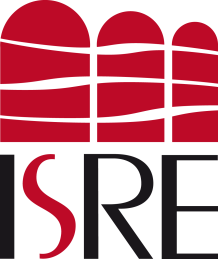 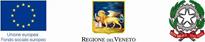 “Nuovi modelli di business e valutazione dell’impatto sociale: percorsi di sostenibilità per le PMI”Progetto codice 4285-1-1267-2017, approvato con DDR n. D.D.R. n. 1074 del 19/10/2017Titolare del progetto: ISREFORMAT PER LA PRESENTAZIONE DELLA CANDIDATURA ALLA SELEZIONE PER IL CONFERIMENTO DI N. 1 BORSA DI RICERCA APPLICATA “Digital marketing & Communication Action Plan: la comunicazione integrata di prodotti, territorio e cultura”Il/la sottoscritt_ COGNOME __________________________       NOME ______________________nato a ___________________________________ (prov. ______) il _________________________residente in _______________________________________ (prov. _______) CAP______________via _____________________________________________________________________________Tel. _______________ e-mail _________________ Codice Fiscale___________________________CHIEDEdi partecipare alla selezione per il conferimento di n. 1 Borsa di Ricerca Applicata così come indicato nell’Avviso Pubblico pubblicato in data 06/11/2018._l_ sottoscritt_ , consapevole delle sanzioni penali previste dall’art. 76 del D.P.R. n. 445/2000 per le ipotesi di falsità in atti e dichiarazioni mendaci, dichiara sotto la propria responsabilità:1) di essere nat_ a _________________________ (provincia di _____ ) il ______________;2) di essere cittadin____________________________________________;3) di essere in possesso dei requisiti professionali indicati nell'allegato curriculum vitae;- di essere in possesso dei seguenti titoli di studio:  ___________________________.4) di essere/non essere in possesso della Partita Iva;5) di essere disoccupato;6) di non aver riportato condanne penali;7) di non avere procedimenti penali pendenti a suo carico;_l sottoscritt_ dichiara inoltre la piena consapevolezza della natura autonoma del rapporto lavorativo.        Data_______________					Firma________________________Allegati: curriculum vitae e quant’altro si ritenga utile in riferimento alla professionalità necessaria per l’adempimento della collaborazioneDa inviare a progetti@isre.it entro il 26 novembre 2018